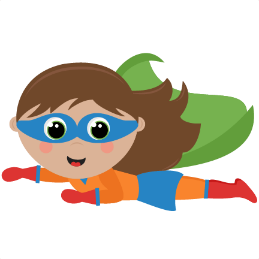 1 2 34 5 6HeShecan…1flycan…2jump 10 meterscan…3lift 1000 kgcan…4drink Aojirucan…5make firecan…6swimcan play…1basketballcan play…2tenniscan play…3the pianocan play…4soccercan play…5sumocan play…6volleyballcan’t…1sleepcan’t…2speakcan’t…3drink watercan’t…4go to Family Martcan’t…5movecan’t…6use a computercan eat…1rockscan eat…2starscan eat…3nattocan eat…4ice creamcan eat…5elephantscan eat…6ants________________________________________________________________________________________
Name: _______________________________________________________________________________________________________
Name: _______________